ČÍSLO SMLOUVY OBCHODNÍKA: 1295669827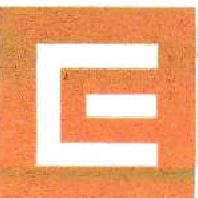 ,„,	 ČÍSLO SMLOUVY ZÁKAZNÍKA:SMLOUVA O SDRUŽENÝCH DODÁVKÁCH ELEKTŘINY Níže uvedeného dne, měsíce a roku uzavírají „Smluvní strany“„OBCHODNÍK“obchodní firma: ČEZ ESCO, a.s.SÍDLO: Praha, Duhová 1444/2, PSČ 140 00,IČO: 03592880DIČ: CZ03592880Společnost zapsaná v obchodním rejstříku Městským soudem v Praze, spis. Zn. B 20240Licence na obchod s elektřinou: 1415336880,1registrace OTE: 32029Bankovní spojení: Komerční banka, a.s., číslo účtu/kód banky: 5550247/0100Zastoupená: („Obchodník“)A„ZÁKAZNÍK"cn obchodní firma/název: Střední škola a Mateřská škola, Liberec, Na Bojišti 15, příspěvková organizacebydliště/sídlo: Na Bojišti 759/15, 460 07 Liberec IČO: 00671274Bankovní spojení: Komerční banka, a.s., číslo účtu/kód banky: 30838461/0100zastoupená: Ing. Zdeňkem Krabsem, Ph. D., ředitelem školy(„Zákazník“)TutoSMLOUVU O SDRUŽENÝCH DODÁVKÁCH ELEKTŘINY[„Smlouva"]Úvodní ustanovení1.1. Tato Smlouva je uzavřena podle zákona č. 458/2000 Sb., o podmínkách podnikání a o výkonu státní správy v energetických odvětvích (energetický zákon), ve znění pozdějších předpisů [„EZ"] a zákona č. 89/2012 Sb., občanský zákoník, ve znění pozdějších předpisů [„OZ"], v režimu přenesení odpovědnosti za odchylku na Obchodníka.1.2. Přílohou Smlouvy jsou Všeobecné obchodní podmínky dodávky elektřiny [„VOPD" ], které podrobněji upravují vzájemná práva a povinnosti Smluvních stran, a které stejně jako další přílohy k této Smlouvě tvoří její nedílnou součást. V případě odlišných ustanovení mají odchylná ujednání ve Smlouvě přednost před ustanoveními ostatních příloh a ostatní přílohy přednost před VOPD. Není-li v této Smlouvě uvedeno jinak, mají pojmy i termíny používané a definované ve Smlouvě význam, který je jim přidělen ve VOPD a Smlouvě. Pojmy psané v textu s velkým počátečním písmenem mají, pokud z kontextu zjevně nevyplývá jinak, ve smluvních ujednáních význam uvedený ve Smlouvě či VOPD.Předmět Smlouvy2.1. Na základě této Smlouvy bude Obchodník dodávat Zákazníkovi elektřinu ve sjednaném množství i výkonu a převezme odpovědnost za odchylku [„dodávka elektřiny"] a zajistí distribuci elektřiny a systémových služeb [„distribuční služby"] do Zákazníkových odběrných míst [„0M"] uvedených v příloze Smlouvy „Specifikace odběrných míst, časová a technická specifikace plnění" [„Specifikace odběrných míst"].2.2. Zákazník odebere sjednané množství elektřiny v OM podle podmínek této Smlouvy a uhradí Obchodníkovi řádně a včas dohodnuté platby za dodávku elektřiny a distribuční služby.2.3. Dodávka elektřiny se uskutečňuje z distribuční sítě příslušného provozovatele distribuční soustavy [„PDS”] podle smlouvy o připojení, kterou Zákazník uzavřel s PDS v souladu s „Pravidly provozování distribuční soustavy” [„PPDS"] a „Podmínkami distribuce elektřiny" [„PDE"], vydanými příslušným PDS, ledaže seČEZ ESCO, a.s.	strana 1smlouva o připojení s ohledem na příslušné právní předpisy neuzavírá. Zákazník zplnomocňuje Obchodníka ke sjednání smlouvy o distribuci elektřiny do OM Zákazníka s PDS. Zánik smlouvy o připojení ani její změny uzavřené mezi Zákazníkem a PDS nemá vliv na platnost Smlouvy.	3.	Specifikace odběrného místa3.1. Specifikace OM je uvedena v příloze Specifikace odběrných míst.3.2. Kontaktní osoba Zákazníka v případě vyhlášení regulačních stupňů pro dané OM je:Jméno: Bc. Žaneta Smékalová, tel: 	, e-mail: 		4.	Časová a technická specifikace plnění4.1. Údaje o časové a technické specifikaci plnění do OM Zákazníka, popřípadě údaje o sjednávání a upřesňování odběrových diagramů, jsou uvedeny ve Specifikaci odběrných míst.4.2. Pro případ předcházení stavu nouze, vyhlášení stavu nouze v souladu s platnými právními předpisy se Zákazník zavazuje snížit svůj odběr dle vyhlášeného regulačního stupně způsobem odpovídajícím příslušným předpisům. Regulační stupně jsou pro OM uvedeny ve Specifikaci odběrných míst. Pro případ vyhlášení stavu nouze v souladu s platnými právními předpisy se Zákazník zavazuje snížit svůj odběr dle vyhlášeného regulačního stupně příp. dle rozhodnutí PDS.4.3. Opatření přijímaná při předcházení stavů nouze, ve stavu nouze a odstraňování následků stavu nouze upravují PPDS, která jsou tímto pro snižování odběru závazná. Zákazník je povinen sledovat a dodržovat pokyny PDS.4.4. Dojde-li ve smlouvě o připojení uzavřené k OM ke změně údajů uvedených v této Smlouvě anebo s ní souvisejících, oznámí je Zákazník bez zbytečného odkladu Obchodníkovi, a to nejpozději do tří (3) dnů od okamžiku, kdy k dané změně dojde. V případě, kdy tak neučiní, nese odpovědnost za náhradu škody vzniklé touto změnou Obchodníkovi.	5.	Cena, vyúčtování, zálohy a platební podmínky5.1. Cena za dodávku silové elektřiny je stanovena dle přílohy Cena.5.2. K této ceně bude připočtena daň z přidané hodnoty a případně další daně a poplatky ve výši a způsobem podle platných právních předpisů.5.3. Cena za distribuční služby je stanovena příslušným Cenovým rozhodnutím ERÚ. Tuto cenu proto nelze smluvně měnit.5.4. Obchodník provádí vyúčtování dodávky elektřiny podle zásad uvedených ve VOPD.5.5. Pro účely vyúčtování dodávky silové elektřiny, záloh a platebních a fakturačních podmínek platí, že:korespondenční adresa („zasílací adresa"): Na Bojišti 759/15, 460 10 LiberecZákazník bude platit Obchodníkovi zálohové platby (zálohy) za dodávku elektřiny podle této Smlouvy ve výši 100 % předpokládané platby za kalendářní měsíc v měně, v níž je sjednána cena za elektřinu dle přílohy Cena. Záloha je stanovena platebním kalendářem (rozpisem záloh) zasílaným Obchodníkem;forma úhrady faktur: Vlastní podnětforma úhrady záloh: Vlastní podnětsplatnost faktur(-y): 14. den od vystavení dokladupočet záloh/faktur za zúčtovací období: llx (Měsíční)/1 (OM s měřením typu "C")5.6. Faktury za dodávanou komoditu a zálohové plány budou zasílány elektronicky ve formátu *.pdf na e-mail smekalova.zaneta@ssams.cz. Podmínky užití naleznete na www.cezesco.cz. Zákazník tímto souhlasí s elektronickou fakturací.	6.	Platnost a účinnost Smlouvy6.1. Smluvní strany mají za to, že Smlouva nabývá platnosti dnem jejího podpisu oběma Smluvními stranami s účinností od zahájení dodávky elektřiny. Ustanovení Smlouvy, v nichž se předpokládá provedení stanovených činností před výše uvedeným termínem účinnosti, jsou účinná dnem podpisu Smlouvy. Smlouva je uzavřena na dobu určitou do 31. 12. 2024.6.2. V případě, že Smlouva musí být uveřejněna v registru smluv podle zákona č. 340/2015 Sb., o zvláštních podmínkách účinnosti některých smluv, uveřejňování těchto smluv a o registru smluv (zákon o registru smluv), ve znění pozdějších předpisů, nabývá účinnosti nejdříve dnem jejího uveřejnění. Pro tento případ, je-li Zákazník povinnou osobou dle ustanovení § 2 odst. 1 zákona o registru smluv, která nebyla založena za účelem uspokojování potřeb majících průmyslovou nebo obchodní povahu nebo za účelem výzkumu, vývoje nebo zkušebnictví, a zároveň se na Smlouvu nevztahuje žádná výjimka z povinnosti k uveřejnění podle § 3 zákona o registru smluv, bude Smlouva uveřejněna v registru smluv. Pro účely uveřejnění v registru smluv Smluvní strany navzájem prohlašují, že Smlouva obsahuje obchodní tajemství v ustanoveních Smlouvydefinujících cenu a platební podmínky. Zákazník je povinen anonymizovat obchodní tajemství a další údaje, jejichž ochrana vyplývá z příslušných právních předpisů. Zákazník zašle tuto Smlouvu správci registru smluv k uveřejnění prostřednictvím registru smluv bez zbytečného odkladu, nejpozději však do 30 dnů od uzavření Smlouvy, přičemž je povinen v metadatech uveřejňované Smlouvy uvést datovou schránku Obchodníka (r5dsviv). O povinnosti Zákazníka uveřejnit Smlouvu v registru smluv Zákazník informuje na emailovou adresu Obchodníka: registrsmluv@cezesco.cz ve lhůtě 14 dnů od uzavření Smlouvy.6.3. Zahájení dodávek počíná k datu sjednanému ve Specifikaci odběrných míst. V případě, že k tomuto datu nebude k OM Zákazníka u operátora trhu přiřazen Obchodník jako dodavatel, je dodávka zahájena dnem skutečného přiřazení Obchodníka jako dodavatele u operátora trhu. Pokud dojde v procesu změny dodavatele k postupu dle § 51 odst. 4 EZ, je datum zahájení dodávky shodné s datem přiřazení Obchodníka jako dodavatele u operátora trhu.6.4. Zákazník zahájí včas a řádně odběr v OM dle této Smlouvy a zároveň nebude smluvní stranou účinného smluvního vztahu s jiným dodavatelem komodity, na základě kterého je dodávána komodita do OM uvedeného ve Smlouvě po celou dobu, na níž je Smlouva sjednána. V případě porušení jednoho z těchto závazků, je Obchodník oprávněn požadovat po Zákazníkovi smluvní pokutu za každé Zákazníkovo porušení …………………………………………………………………………………………………………………………………..závazku do sjednaného data ukončení Smlouvy. Do výpočtu celkové výše smluvní pokuty se nezapočítává případné automatické prodloužení, pokud k němu v okamžiku porušení závazku Zákazníka již nedošlo. Nárok na smluvní pokutu nevylučuje nárok Obchodníka požadovat náhradu škody. Zákazník se veškeré sankce dle tohoto ustanovení zavazuje zaplatit bez zbytečného odkladu po výzvě od Obchodníka.Zvláštní ujednání 7.1. Nejsou žádná zvláštní ujednání.Závěrečná ustanovení8.1. Pokud vznikne Zákazníkovi nárok na změnu Smlouvy nebo uzavření jiné smlouvy na základě příslušných právních předpisů, sjednané množství elektřiny dle této Smlouvy je závazné i pro všechny změny anebo nové smlouvy, pokud se Smluvní strany nedohodnou písemně ve změně nebo nové smlouvě jinak. V případě nedodržení tohoto ujednání vzniká Obchodníkovi nárok na náhradu škody.8.2. Odstoupení od Smlouvy nemá vliv na nároky Obchodníka na účtování úroků z prodlení, nárok na smluvní pokuty a náhradu škody v rozsahu dle smluvních ujednání.8.3. Smluvní strany uzavírají Smlouvu po vzájemném, vážném, srozumitelném a určitém projednání s tím, že její obsah odpovídá skutečnému stavu věci a je výrazem jejich pravé a svobodné vůle, což potvrzují podpisy svých oprávněných zástupců.8.4. Smlouva může být měněna nebo doplňována písemnou formou vzestupně číslovanými dodatky a musí být podepsána oprávněnými zástupci Smluvních stran, s výjimkou případů upravených ve VOPD, Jakákoliv ústní ujednání o změnách Smlouvy budou považována za právně neplatná a neúčinná. Změny Smlouvy lze provést podle pravidel uvedených ve VOPD. Písemná forma se vyžaduje i pro právní úkony směřující ke zrušení Smlouvy a k vzdání se požadavku na písemnou formu.8.5. Obchodník, v rámci respektování jemu příslušející povinnosti dbát rovného přístupu k zákazníkům, a v souladu s ustanovením § 1740 odst. 3 OZ, předem vylučuje možnost přijetí smluvního návrhu s dodatkem nebo odchylkou učiněnými Zákazníkem.8.6. Ujednání Smlouvy platně sjednaná po datu uzavření Smlouvy plně nahrazují ujednání sjednaná v předchozí smlouvě týkající se předmětného OM.8.7. Fyzické osoby, které Smlouvu uzavírají jménem jednotlivých Smluvních stran, tímto prohlašují, že jsou plně oprávněny k platnému uzavření Smlouvy.8.8. Zákazník může odstoupit od Smlouvy v případě neplnění smluvních povinností ze strany Obchodníka nebo v případě nesouhlasu s písemně navrhovanou změnou smluvních podmínek v souladu s příslušnými ustanoveními VOPD.8.9. Smlouva je vyhotovena ve 2 stejnopisech. Po jejím podpisu každá Smluvní strana obdrží po 1 vyhotovení. 8.10. Zákazník výslovně prohlašuje a svým podpisem potvrzuje, že se seznámil s VOPD platnými ke dni uzavření Smlouvy, rozumí jim a zavazuje se jimi říditPřílohy:- Cena- Specifikace odběrných míst, časová a technická specifikace plnění - Všeobecné obchodní podmínky dodávky elektřinyStřední škola a Mateřská škola, Liberec, Na Bojišti 15, příspěvková organizacePodpis